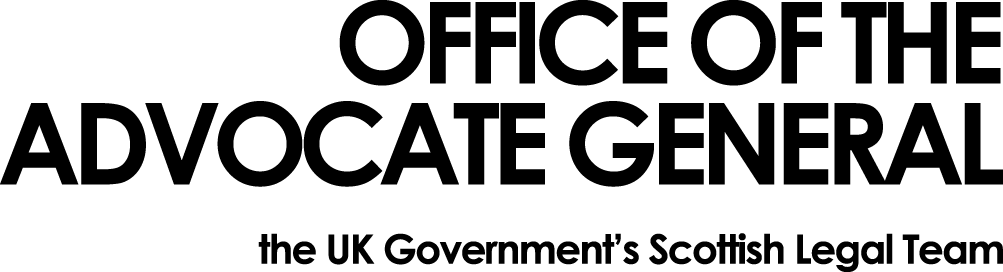 Dear REDACTEDFreedom of Information Request Thank you for your email of 18 February 2016 requesting information under the Freedom of Information Act 2000 (FOIA).  You asked: 	“(a) On how many occasions since 2010 your department has paid bills to private businesses more than 60 days after the date the invoice was received? 	(b)   On how many occasions since 2010 your department has paid bills to small businesses more than 60 days after the date the invoice was received?	(c)    What the total value of all bills paid to private businesses by your department more than 60 days after the date the invoice was received?”Having completed our search for information I can now tell you that the answer to your first two questions is none and therefore the answer to question three does not apply.You may, if dissatisfied with the treatment of your request, ask the Office of the Advocate General to conduct an internal review of its decision.  The internal review will be conducted by someone other than the person who took the initial decision.  Requests for internal review should be addressed to the Information Officer, Office the Advocate General, Victoria Quay, Edinburgh, EH6 6QQ.If following the internal review you remain dissatisfied with the treatment of your request by OAG then you may take your complaint to the Information Commissioner, whose address is Wycliffe House, Water Lane, Wilmslow, Cheshire, SK9 5AF.  Details of the complaints procedure can be found here:http://www.ico.gov.uk/complaints/freedom_of_information.aspxYours sincerelyREDACTEDREDACTEDArea G-GOAGVictoria Quay EH6 6QQDate 08.03.16